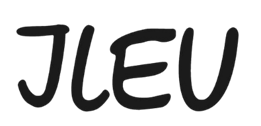 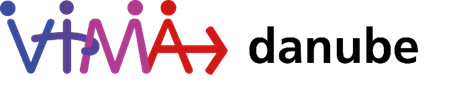 Fotografski natečaj “Pokažite nam “zeleno” v vašem mestu”Soglasje zakonitega skrbnika za sodelovanje v natečaju za mladoletno osebo       Natisnjeno in podpisano izjavo skenirajte in naložite na splet skupaj s prijavnico. Jaz, ______________________________, ____________________________________,(ime in priimek zakonitega zastopnika) kot zakoniti zastopnik _________________________, (ime in priimek maldoletne osebe) rojen ______________________ (datum rojstva)Ulica: ________________________________________________________Poštna številka in pošta: ________________________________________________________Telefon: ________________________________________________________E-naslov: ________________________________________________________Se strinjam s sodelovanjem hčerke/sina/varovanca na fotografskem natečaju “Pokažite nam “zeleno” v vašem mestu” in se strinjam s pogoji sodelovanja – zlasti s prenosom pravic do fotografij. Seznanjeni smo s pravilnikom o zasebnosti___________________________,______________________Kraj in datum__________________________________________________Podpis zakonitega zastopnika